Szkoła Muzyczna I stopnia w Starym Sączu                                                                                                                        ul. Kazimierza Wielkiego 14, 33-340 Stary Sącz                                                                                tel. 18 3000193, kom. 782538840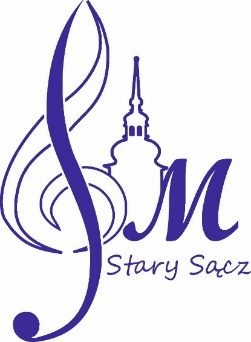 ogłasza nabór dzieci i młodzieży w wieku 6-16 lat                                                                                                                                                                        na rok szkolny 2024/2025Zapraszamy zainteresowanych grą na:                                                                                                                           akordeonie, flecie, fortepianie, gitarze, klarnecie, sakshornie,                                                                                                                                                                                                                                                                                                                                                                                                                                                                                                                   saksofonie, skrzypcach, trąbce oraz innych instrumentach.                                                                                                                                                                       Podania przyjmujemy w nieprzekraczalnym terminie                                                                                                        do dnia 16 maja 2024 roku.Harmonogram egzaminów zostanie umieszczony                                        na tablicy ogłoszeń oraz na stronie internetowej szkoły:                               www. sm.starysacz.org.pl w dniu 19 maja 2024 roku.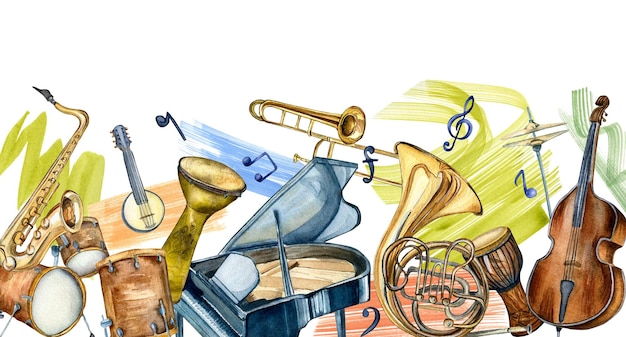 